НОУ ДПО «Институт системно-деятельностной педагогики» 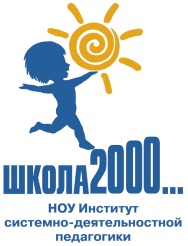 Научный руководитель – д.п.н., профессор, Л.Г. Петерсон Расписание курсов повышения квалификации по программе:«Особенности математического развития дошкольников в курсе «Игралочка» авторов Л.Г. Петерсон, Е.Е. Кочемасовой»ЦЕЛЬ: совершенствование профессиональных компетенций обучающихся в области реализации системно-деятельностного подхода в контексте ФГОС дошкольного образования; формирование новых компетенций, необходимых для математического развития дошкольников на основе курса «Игралочка».КАТЕГОРИЯ СЛУШАТЕЛЕЙ: педагогические работники, руководители (зам. руководителей) ДОО, родители дошкольников, гувернеры.ОБЪЕМ ПРОГРАММЫ: 36 часов ФОРМА ОБУЧЕНИЯ: дистанционная СРОКИ: 01.06 – 25.06.2018 г.Дистанционные курсы – это 8 видеолекций. Каждое занятие длится 2-3 часа, в конце ведущий дает домашнее задание. Удостоверение выдается слушателям, прошедшим полный курс и выполнившим все домашние задания.Куратор дистанционных курсов                                                Мирошина Екатерина Викторовна№ п/пДатаСодержание01.06Образовательная система Л.Г. Петерсон как методологическая основа курса математического развития дошкольников «Игралочка».04.06Особенности содержания и методики работы по курсу математического развития дошкольников «Игралочка» авторов Л.Г. Петерсон, Е.Е. Кочемасовой. 07.06Организация образовательного процесса по математике «Игралочка» во второй младшей группе.10.061. Логическая основа образовательных ситуаций в технологии «Ситуация».2. Организация образовательного процесса по математике «Игралочка» в средней группе.13.06Организация образовательного процесса по математике «Игралочка» в старшей группе (начало).16.06Организация образовательного процесса по математике «Игралочка» в старшей группе (продолжение).19.06Организация образовательного процесса по математике «Игралочка» в подготовительной к школе группе.22.06Реализация Концепции развития математического образования в детском саду в контексте преемственности с начальной школой.Зам. директора по НМР: Ведущий – соавтор курса «Игралочка»Ведущий – методистк.п.н. Марина Андреевна КубышеваКочемасова Елена ЕвгеньевнаКоролева Светлана Ивановна